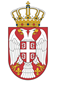 РЕПУБЛИКА СРБИЈА НАРОДНА СКУПШТИНАОдбор за спољне послове06 Број 06-2/4-24 31. јануар 2024. годинеБ е о г р а дНа основу члана 70. став 1. алинеја прва Пословника Народне скупштинеС А З И В А М                                        27. СЕДНИЦУ ОДБОРА ЗА СПОЉНЕ ПОСЛОВЕЗА ПЕТАК, 2. ФЕБРУАР 2024. ГОДИНЕ,СА ПОЧЕТКОМ У 13,00 ЧАСОВА	За ову седницу предлажем следећиД н е в н и   р е д-    Усвајање записника са 26. седнице Одбора за спољне послове1. 	Разговор са новоименованом амбасадорком Републике Србије у Краљевини Данској Мирјаном Живковић, пре одласка на дипломатску дужност2.	Разговор са новоименованом амбасадорком Републике Србије при УНЕСКО у Паризу Роксандом Нинчић, пре одласка на дипломатску дужност 3.	Разговор са новоименованим амбасадором Републике Србије у Републици Аргентини, Вељком Лазићем, пре одласка на дипломатску дужност4.	Иницијативе за посете4.1. Позив за учешће на Интерпарламентарној конференцији о Заједничкој спољној и безбедносној политици и Заједничкој безбедносној и одбрамбеној политици Европске уније, у Брижу, Белгија, 3-5. марта 2024. године. 5.	Редовне активности сталних делегацијаУчешће Сталне делегације у Парламентарној скупштини Савета Европе на састанку Комитета за правна питања и људска права ПС СЕ, Париз, Француска, 4. март 2024. године;Учешће Сталне делегације у Парламентарној скупштини Савета Европе на састанку Комитета за политичка питања и демократију ПС СЕ, Париз, Француска, 5. март 2024. године;Учешће Сталне делегације у Парламентарној скупштини Савета Европе на састанку Мониторинг комитета ПС СЕ, Париз, Француска, 6. март 2024. године.6.	Извештаји о реализованим посетамаИзвештај о учешћу председника НС РС др Владимира Орлића на церемонији инаугурације председника Демократске Републике Конго, одржаној 20. јануара 2024. године; Извештај о учешћу делегације Народне скупштине на Mеђупарламентарном састанку посвећеном вештачкој интелигенцији и њеним будућим утицајима, у Бриселу, Белгија, 28-29. јануар 2024. године. 	7.	Реализовани остали контакти7.1.	Забелешка са састанка председника НС РС др Владимира Орлића са амбасадором Уједињеног Краљевства Велике Британије и Северне Ирске у Републици Србији Њ.Е. Едвардом Фергусоном, одржаног 18. јануара 2024. године;7.2. Забелешка са састанка председника Народне скупштине Републике Србије др Владимира Орлића са амбасадором Републике Азербејџан у Републици Србији Њ.Е. Камилом Хасијевим, одржаног 19. јануара 2024. године;7.3. Забелешка са састанка председника Народне скупштине Републике Србије др Владимира Орлића са делегацијом Асоцијације за промоцију економије, трговине, културе и туризма између НР Кине и Републике Србије, одржаног 26. јануара 2024. године. 	8.	Разно НАПОМЕНА: Седница ће бити затворена за јавност, у складу са тачком 21. Одлуке Одбора за административно-буџетска и мандатно-имунитетска питања о поступању са тајним подацима, 21 број 02-2285/14.Седница ће се одржати у Дому Народне скупштине, Трг Николе Пашића 13, сала IV.             Моле се чланови Одбора да у случају спречености да присуствују седници Одбора, о томе обавесте своје заменике у Одбору.    ЗАМЕНИК ПРЕДСЕДНИКА ОДБОРА      		Марина Рагуш, с.р.